Nome: Número de matrícula:Massa do aluno: Todas as questões devem ser resolvidas com as unidades no SI, usar preferencialmente m, N, kg, N*m e J usar aceleração da gravidade de 9,81 m/s2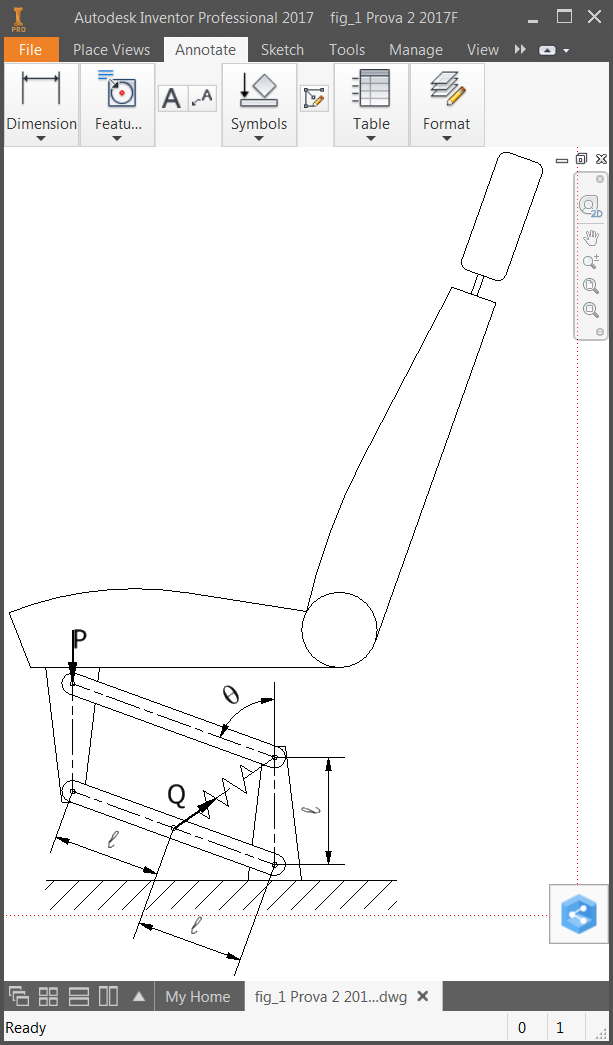 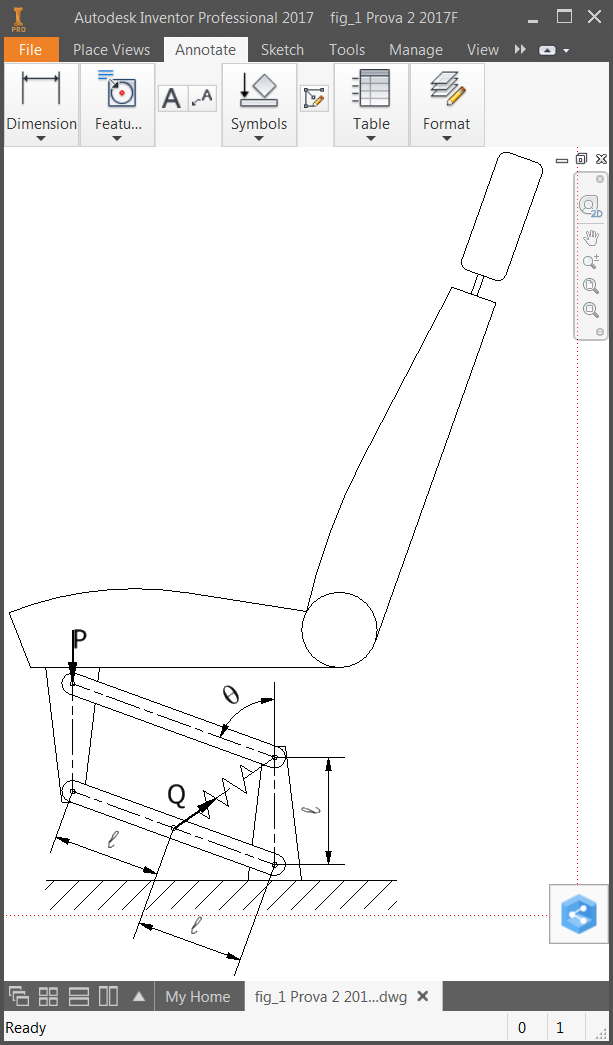 Calcule o peso do aluno, considerando g= 9,81m/s2 (10):O banco do motorista de veículos pesados tem uma suspensão mais macia que a do veículo para preservar a saúde ortopédica do condutor. Pelo custo, simplicidade e robustez é muito comum o uso de mecânico tipo paralelogramo, como o da Figura 1, pois através do ajuste de pré-carga da mola é possível ajustar o banco quanto a altura e peso do condutor, colocando todos os comandos do veículo em condição ergonômica e filtrando os impactos da via no corpo do motorista. Considerando que o sistema está em condição de equilíbrio utilize o método do trabalho virtual para:Deduzir a expressão para determinar a intensidade da força Q em função do ângulo θ para a carga P (20);Considere que o aluno é o motorista, acrescente 15 kg da massa do banco para definir o valor do peso conjunto (P) aplicado na suspensão, com l=200 mm calcule a força Q quando θ=70° (20).Duas barras uniformes AB e CD que tem o mesmo comprimento l estão unidas a engrenagens, tal como é mostrado na Figura 2. Atribua ás barra AB e CD pesos conforme os algarismos do seu número de matrícula aplicando as seguintes expressões: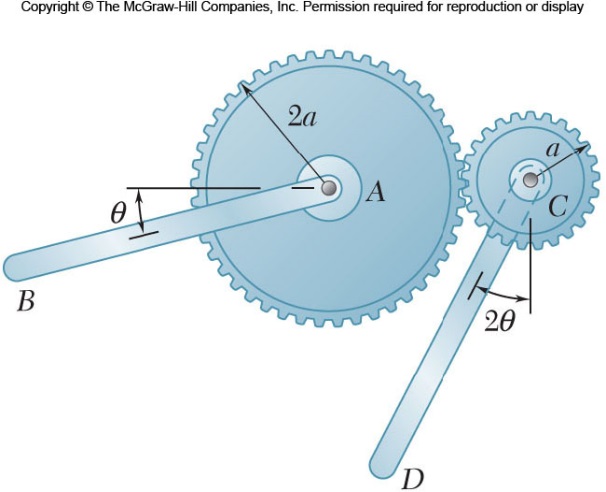 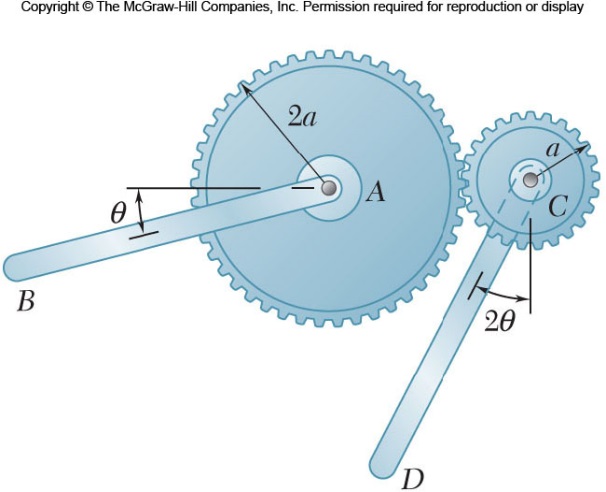 WAB = (D*100+E*10+F*1) / 2,5 ou DFE/2,5WCD = A*100+B*10+C*1 ou ABCDetermine as posições de equilíbrio do mecanismo (30)Indique qual a situação de equilíbrio de cada posição determinada (20)Fórmulas:Relações trigonométricasPara lados opostos aos ângulos: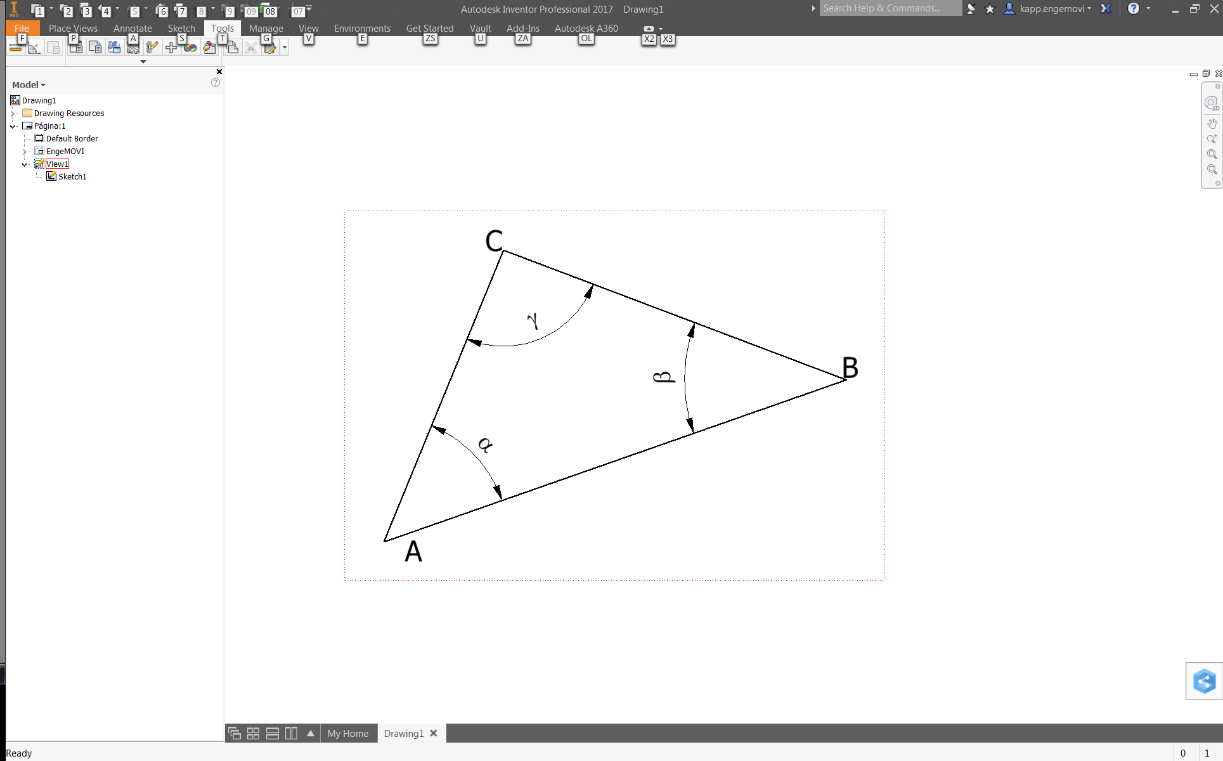 Relação entre lados adjacentes ao ângulo com o lado oposto.Caso especial triângulo isósceles:Produto escalar:, sendo: ,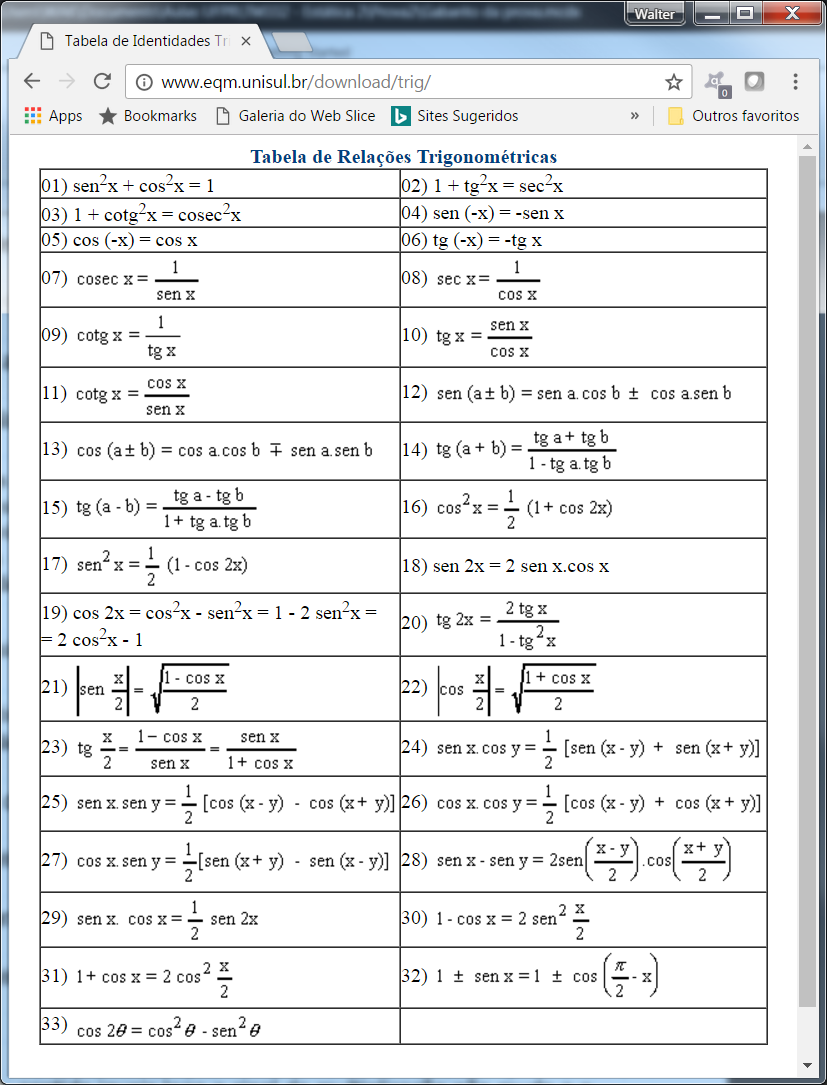 GRR20ABCDEF